 Dannevirke South School SOS 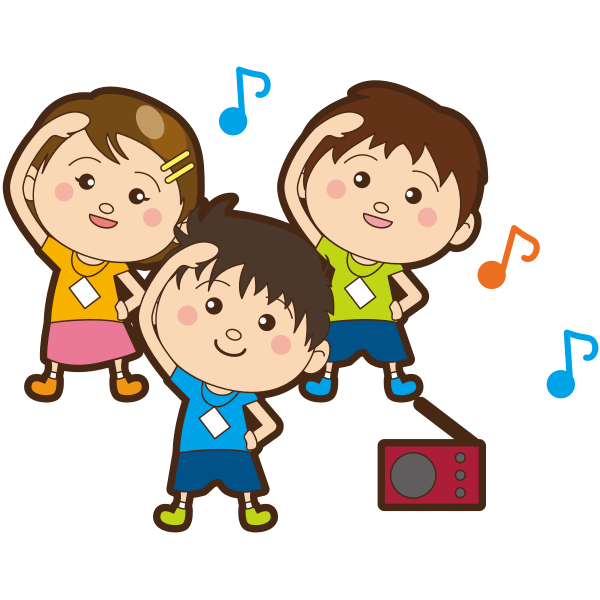 Disco    Te Kakano (rooms 1,2,3,4) 5.15 to 6.15pmTe Tipu (rooms 6,7,10,11) 6.30 to 7.30pmCome with your friends to dance and have fun!Friday 9 December 2022 in our school hall         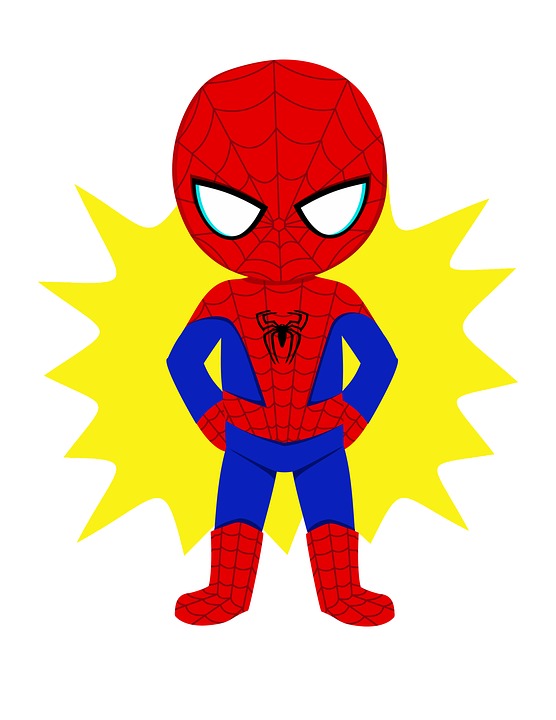 Wear fancy dress                 oryour favourite clothes.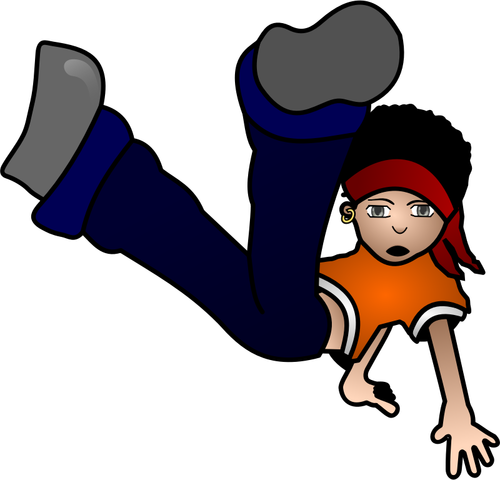 Glow sticks for saleFood for sale…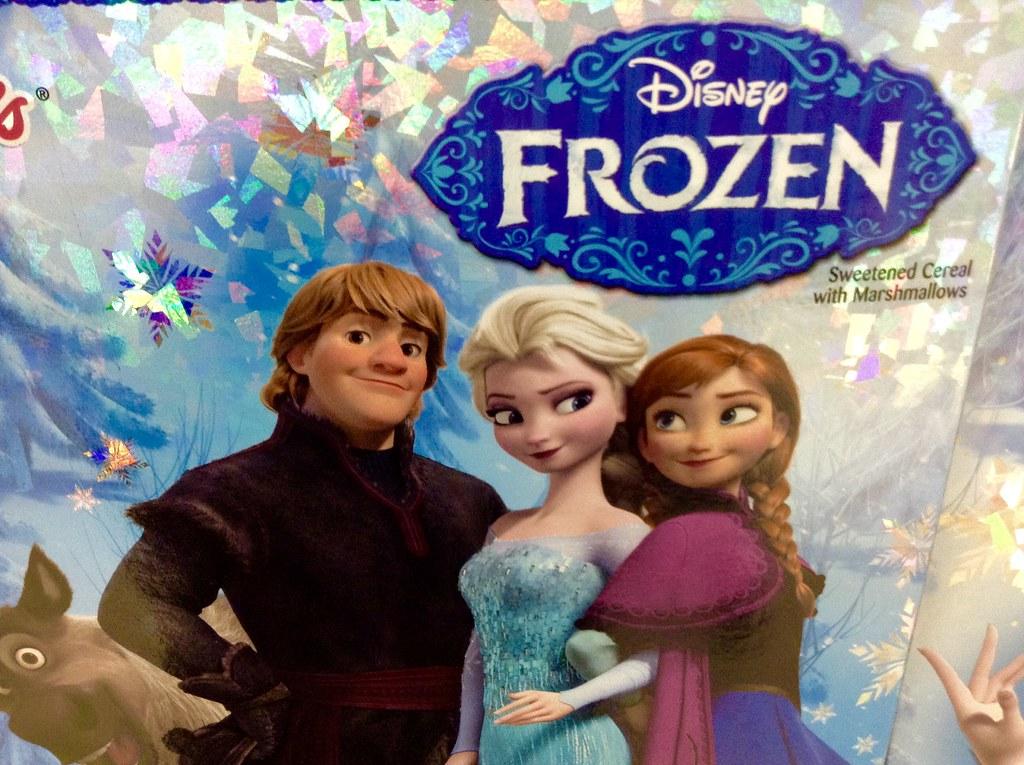 *Sausage sizzle $2    * Water $1      *Drinks $2                     *Ice blocks $1 *Chocolate bars $2              *Chips $2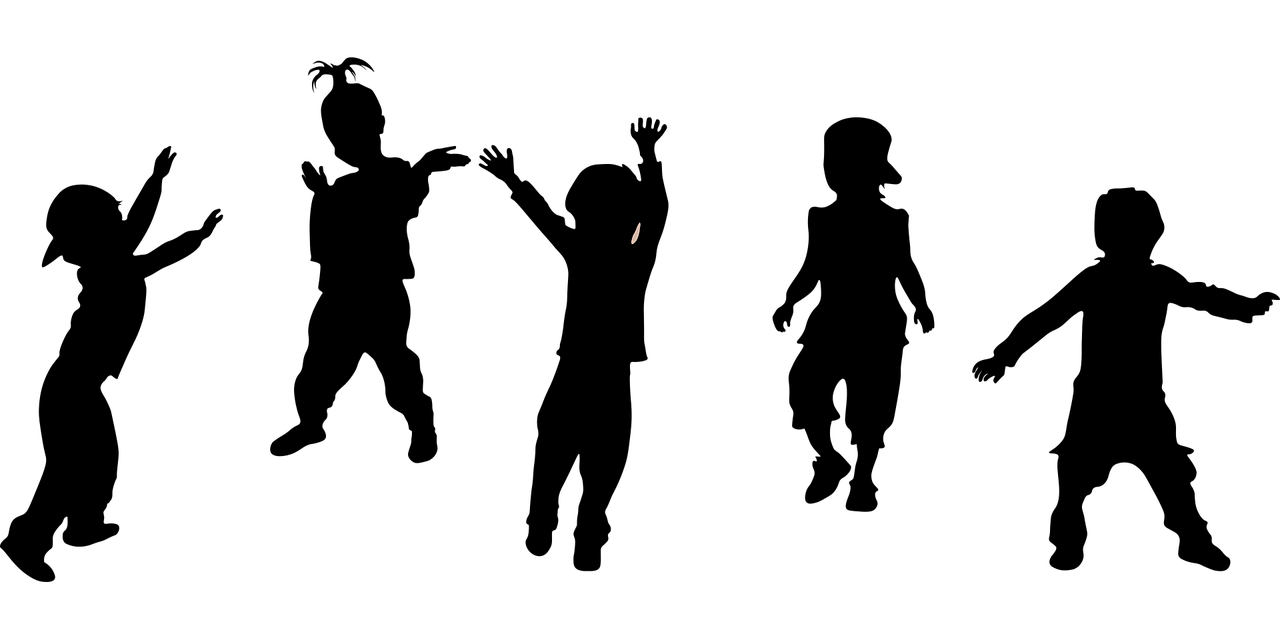 